Titre : Ali Hojeij récompensé du prix du meilleur poster par le CODEGEPRATexte :Lors du 1er Workshop « Rheologie-traitement-des-eaux-et-dechets » qui s’est déroulé le 19 juin dans les batiments de Greener à Grenoble,  le poster d’Ali Hojeij intitulé «  Mixing of thick fluids by air injection »a été reconnu le meilleur poster de la manifestation par le COmité de DÉveloppement du GÉnie des Procédés en Rhône-Alpes Auvergne (CODEGEPRA). L’objectif de cette association est de développer les activités du génie des procédés en Auvergne - Rhône-Alpe Ali Hojeij fait une thèse sous la direction de Laurent Jossic (Laboratoire Rhéologie et Procédés) et de Philippe Séchet (LEGI) sur l’injection de gaz dans les milieux complexes avec une application à la méthanisation en voie sèche.http://rheologie-traitement-des-eaux-et-dechets.fr/http://pagora.grenoble-inp.fr/codegepraLégende Photo : Ali Hojeij recevant de la main de Marc Aurousseau le président du CODEGEPRA son prix pour son poster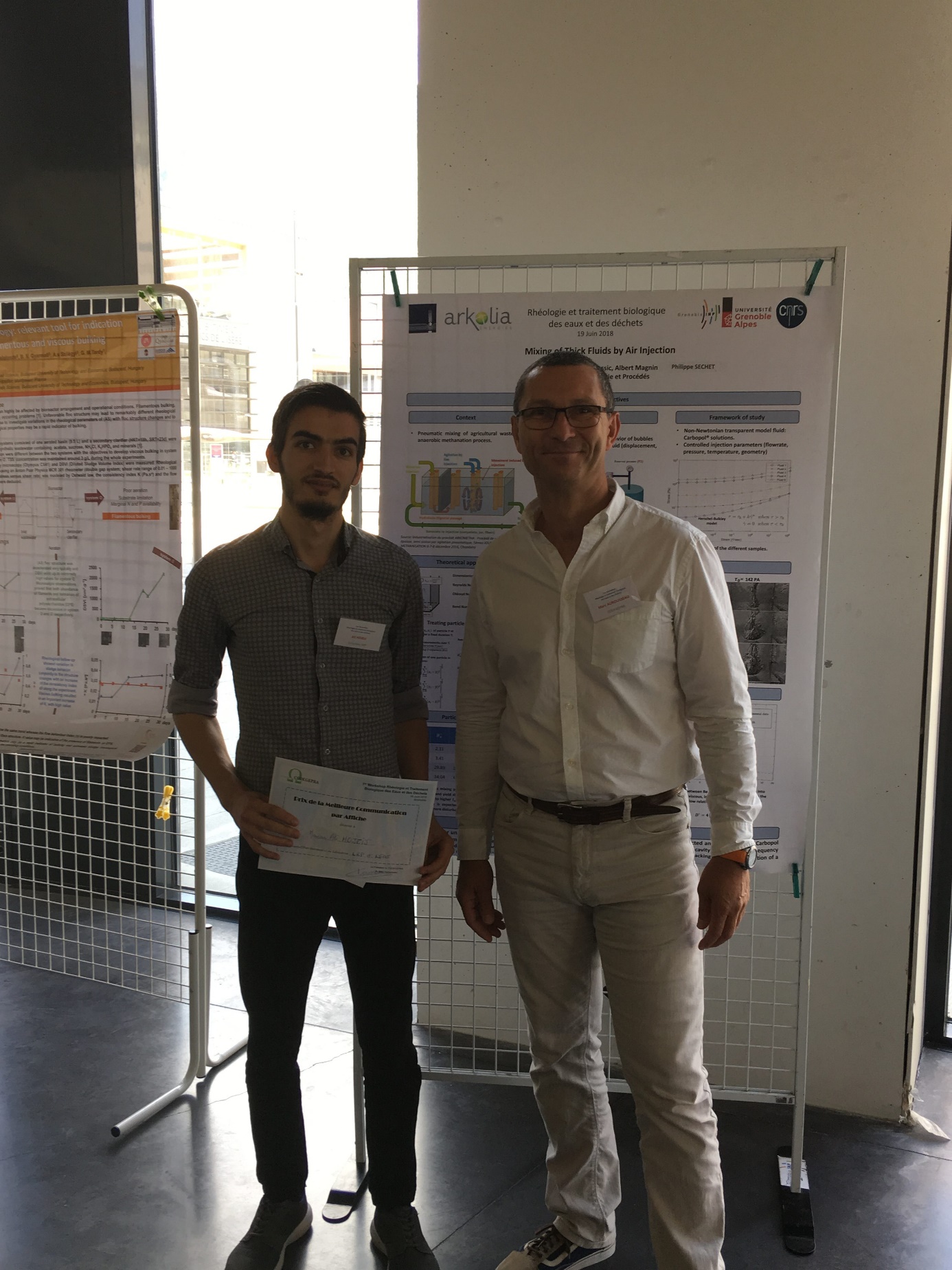 